Photoshopuppgift: MixI den här uppgiften ska du mixa ihop dig själv tillsammans med två klasskompisar. Du har fått bilderna som togs i Studion via mail.. Mixa ihop bilderna i Photoshop så noggrant du kan utifrån de kunskaper du förvärvat när du jobbat med instruktionsfilmerna. Spara din bild i två versioner – psd-format samt jpg-format.  Lägg in jpg-bilden på teams/Haldor! Spara psd-filen för att kunna berättta om hur du gjort.
Se exempel nedan: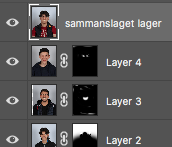 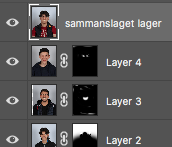 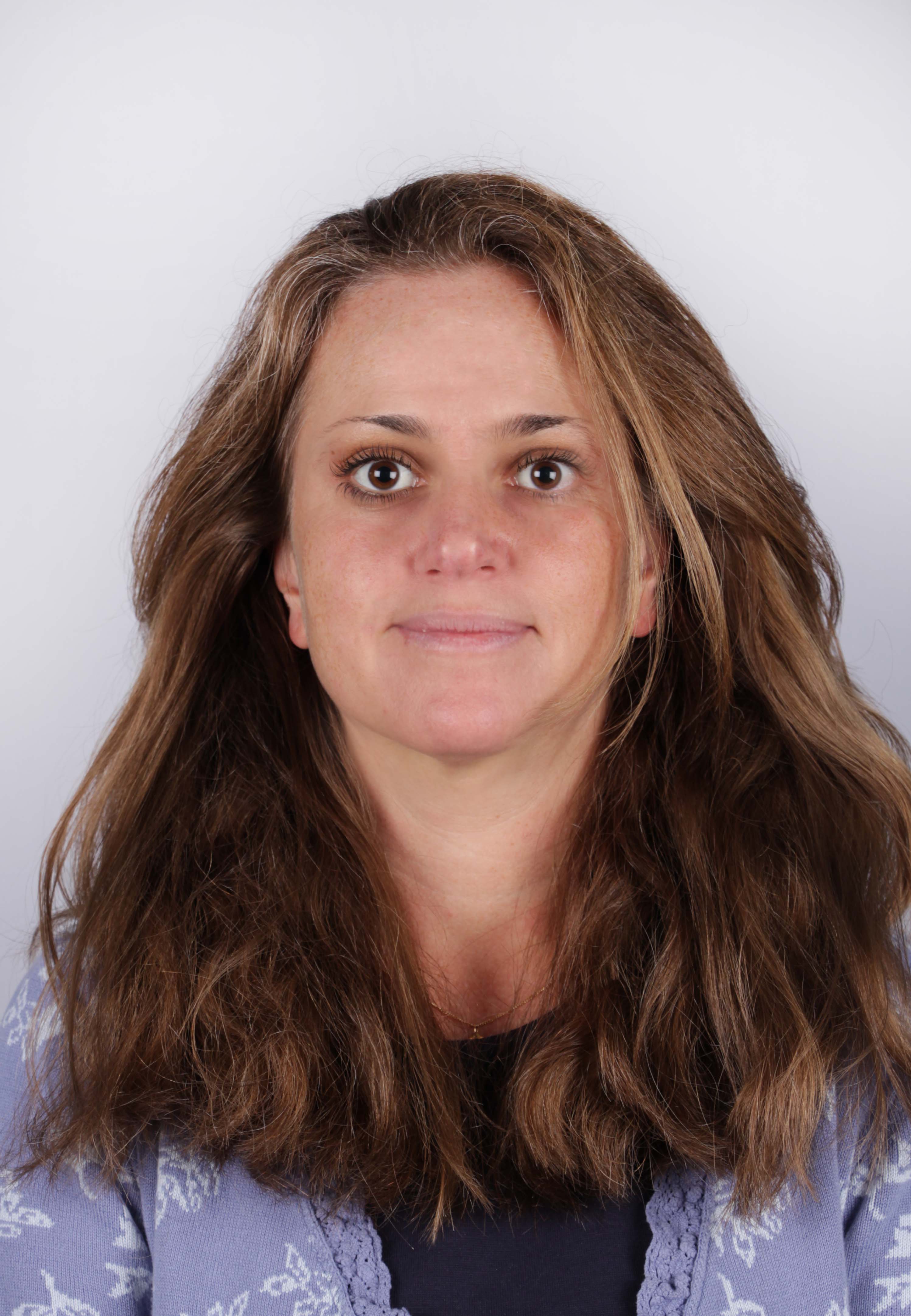 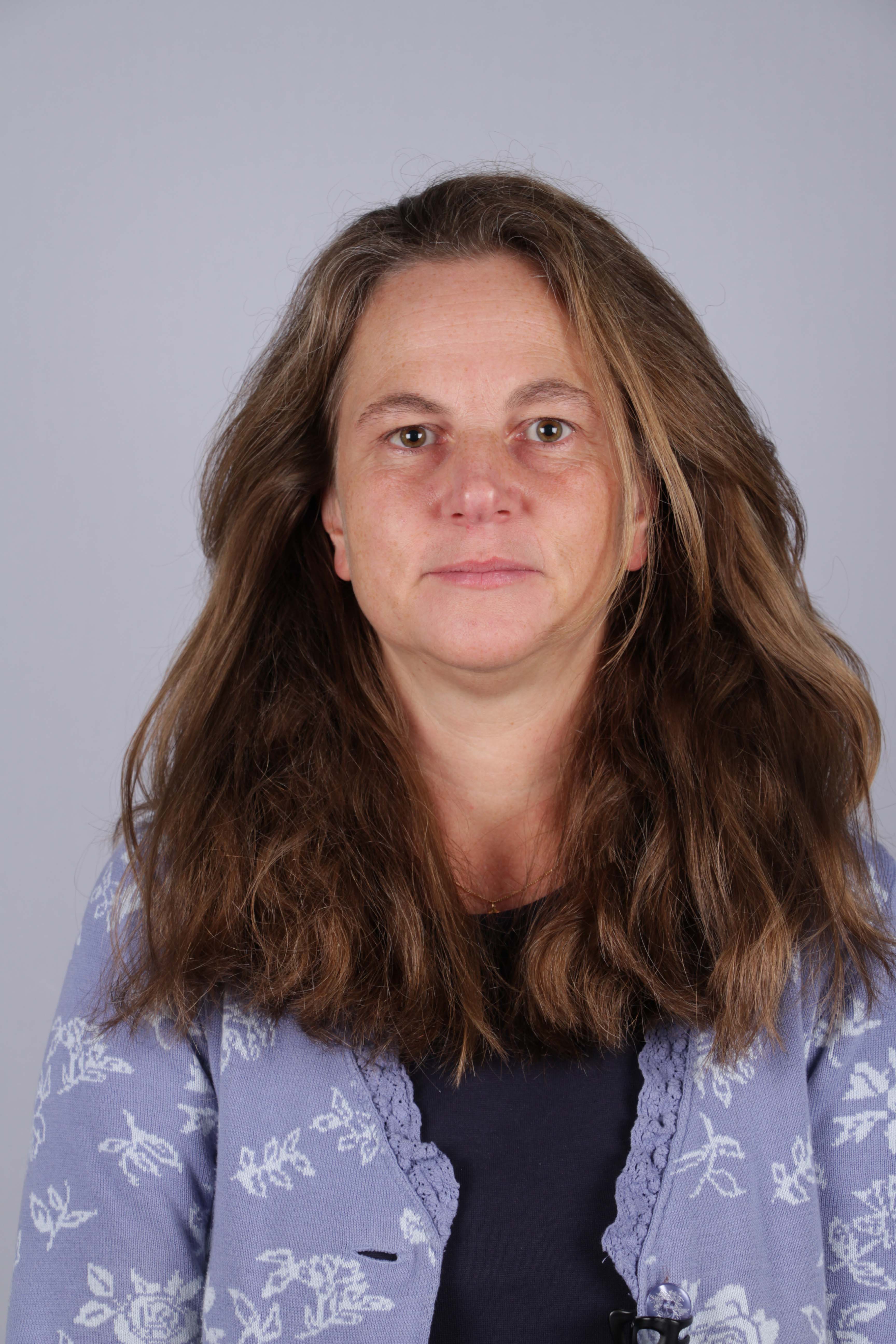 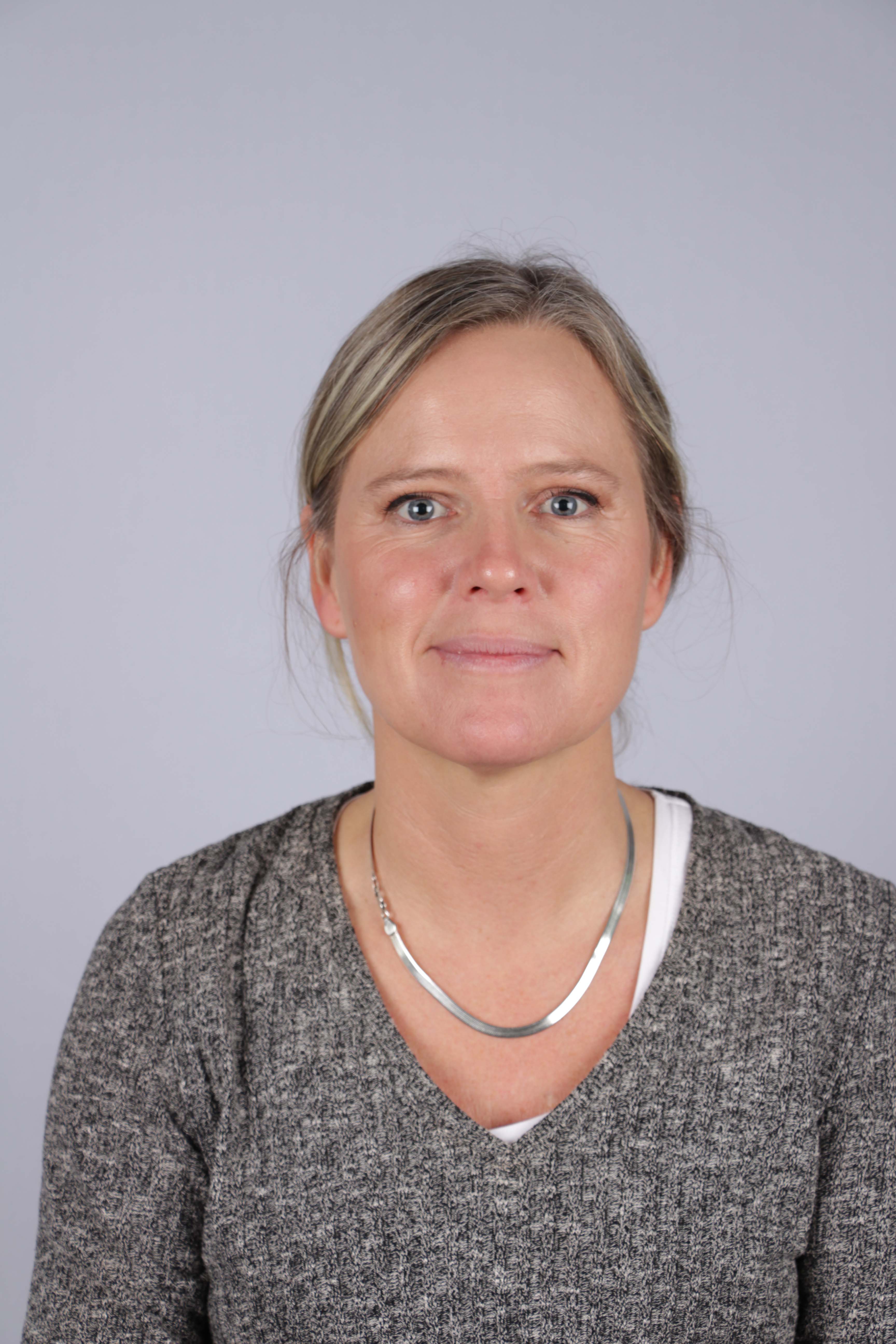 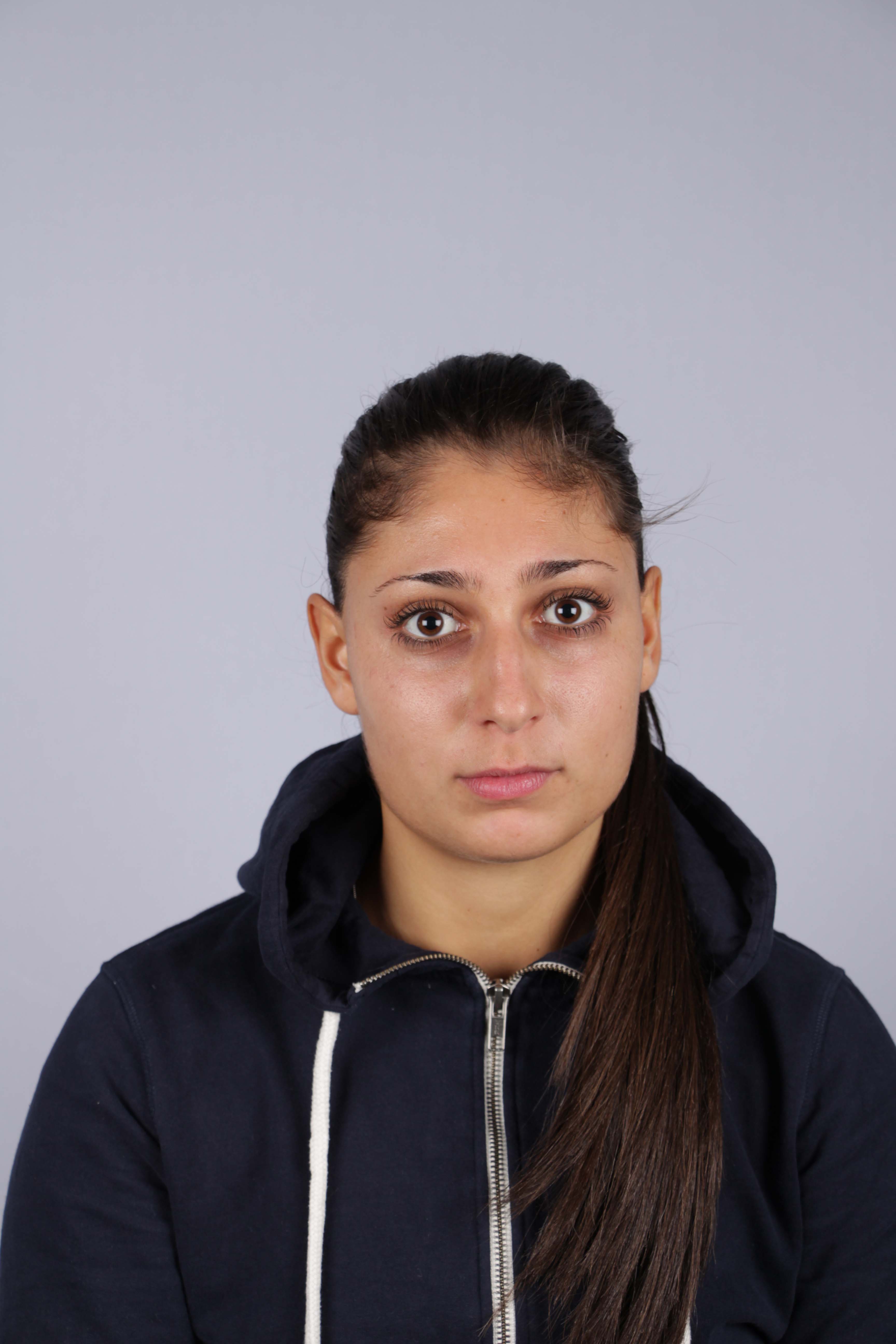 